ASD - North Middle School Cross Country Meet 2014 Schedule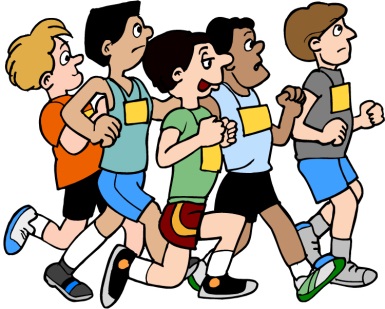 Meet #1 – Dr. Losier Middle SchoolWednesday, September 17th – Start time 4:00 PMLocation: Dr. Losier Soccer Field Meet #2 – Harkins Middle SchoolWednesday, September 24th – Start time 4:00 PMLocation: Harkins back ball field Meet #3 – Nelson Rural SchoolWednesday, October 1st – Start time 4:00 PMLocation: Nelson School Meet #4 – Dr. Losier Middle SchoolWednesday, October 8th – Start time 4:00 PMLocation: Dr. Losier Soccer Field Meet #5 – Harkins Middle SchoolWednesday, October 15th – Start time 4:00 PMLocation: Harkins back ball field Meet #6 – Nelson Rural SchoolWednesday, October 22nd – Start time 4:00 PMLocation: Nelson School **Last Meet of the Season – French Fort CoveWednesday, October 29th – Start time 4:00 PMLocation: French Fort Cove 